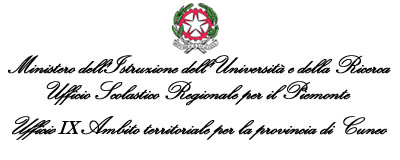 C.so A.De Gasperi, 40 – 12100 CUNEO – tel 0171/318.411 – fax 0171/318.506SEGRETERIA  DI CONCILIAZIONEFISSAZIONE DELL’UDIENZA DI TRATTAZIONEL’udienza di trattazione della procedura conciliativa proposta daGIANARIA Laurae’  fissata per il giorno  giovedì 21 novembre 2019,  alle ore  10.00  presso l’Ufficio Scolastico Territoriale di  Cuneo Corso De Gasperi 40  – 3^ piano.Cuneo,  13-11-2019                     La segreteria di conciliazioneRif. (0171/318507-318517)